PROFESSORA: ROSELIATIVIDADE: AEEDATA: 04/09/2020ALUNO(A)__________________________TRABALHANDO COORDENAÇÃO MOTORA E MOVIMENTOS:COM BASE NA IMAGEM, FAÇA BOLINHAS DE PAPEL, ORGANIZE O ESPAÇO, COM UM BALDE VIRADO NO CHÃO CHUTE AS BOLINHAS COM O OBJETIVO DE FAZER GOL, CHUTANDO PARA QUE TODAS ENTREM NO BALDE.BOA DIVERSÃO.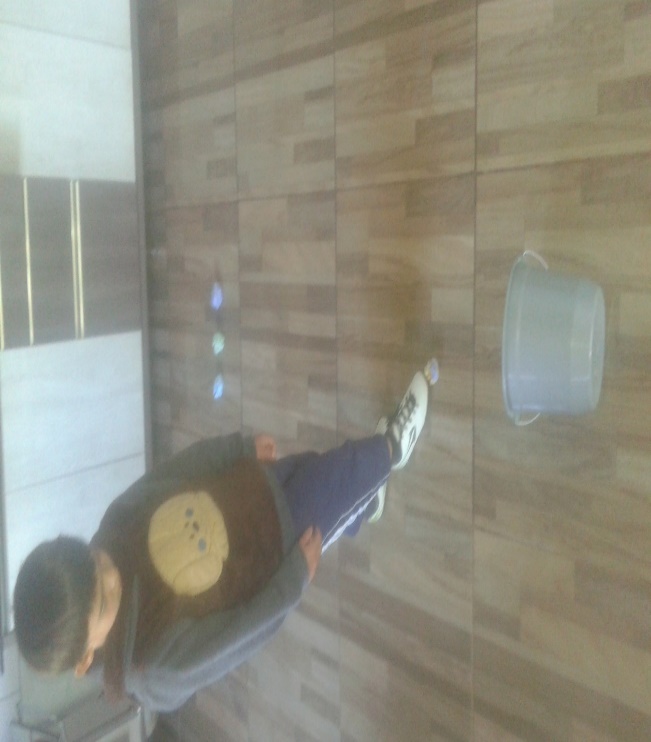 